Комплексное познавательное  занятие с элементами фольклорного развлеченияна тему «Святочный вечерок»для старшей разновозрастной группыЦель: Знакомство и закрепление  знаний  о   традиционном  русском народном  празднике – «Святки», его происхождении, обычаях и традициях  русского народа в святочные вечера.Задачи:1. Познакомить детей пяти лет и закрепить с детьми шести лет понятие «Святки» (святочные дни), «колядки», «колядование»; выяснить у детей какие дни считаются «святыми»( с 6 января по 19 января);2.Продолжить рассказывать детям о традициях,  обычаях и обрядах;3.Прививать любовь к русским народным праздникам.Обогащение и активизация  словаря: Святки, святые дни, Рождество, Крещение, Вифлеем, величальные песни, колядка, колядовать, ряженые,козюльки, сеятели,  гадание,  ясли, чело.Предварительная работа: изготовление с детьми Рождественской звезды, заучивание с детьми подготовительной группы колядок, разучивание игры «Козуля», хороводной попевки «Овсень», дать детям на дом задание: расспросить бабушек и дедушек о том, гадали ли они и какие гадания использовали.Материал: Иллюстрации с изображением святочных гуляний, гаданий, «Рождества Христова»,  мешочек,  картинки с изображением профессий, аудиокассета и  DVD – диск из серии  “Сибирский календарь» Школы Традиционной Русской Культуры,  русские народные костюмы для воспитателя и детей подготовительной группы, элемент костюма для козы.Ход занятия:Детей встречает воспитатель в русском народном костюме, дети подготовительной группы одеты в русские костюмы.Хозяюшка: Дорогие детушки! Здравствуйте, добро пожаловать! Присаживайтесь, кому, где удобно будет меня слушать!Собрались мы с вами для беседушки,Собрались мы с вами для забавушки,Как когда – то ваши прадедушки,Ну а с ними ваши прабабушкиПриходили на весёлые СвяткиНа песни всем миром да загадки.Праздник этот самый длинныйОн весёлый и старинныйНаши предки пили, ели,Веселились две недели.От Рождества и до КрещенияПриготовив угощение.Пели разные колядки,По дворам ходили в СвяткиНаряжались и шутилиПраздник ждали и любили! Хозяюшка:  Сегодня мы с вами будем говорить о Святках. А кто знает, что такое Святки?Дети: Это такой зимний праздник. Хозяюшка: Правильно. Святки, или как их ещё называют, Святочные вечера – зимний народный праздник, который начинается на Рождество и длится целых две недели, до самого Крещения.-Кто знает, почему праздник называется Рождество? Дети: В этот день родился Иисус.Хозяюшка: Правильно, в этот день – 7 января родился Иисус Христос – сын Божий. (Предлагает детям подойти и  рассмотреть иллюстрации).-Послушайте, пожалуйста, очень хорошее стихотворение о Рождестве, которое называется «Рождественское» и рассмотрите картинку к этому стихотворению, где художник очень правильно изобразил это удивительное событие. (Читает стихотворение С.Чёрного «Рождественское» с одновременным рассматриванием иллюстрации).Именно с этого великого праздника и начинаются Святки. В Святочные вечера на Руси устраивались праздничные гуляния – по дворам ходили толпы ряженых. Люди наряжались в различных животных, одевали маски и обязательно несли с собой  звезду, самодельно изготовленную, как символ того, что в рождественскую ночь в городе Вифлееме на небе зажглась звезда, в честь рождения Иисуса младенца. Ряженые пели  величальные песни, в которых славили хозяев, желали им доброго здоровья, богатого урожая. Послушайте пение колядок в исполнении детей.(Предлагает детям прослушать аудиозапись – исполнение колядок).Хозяюшка: Хорошо дети пели? Вам понравилось?Дети: Да, понравилось.Хозяюшка: Все с нетерпением ждали прихода ряженых с их колядками. Люди верили, что к кому они зайдут – тот двор в новом году удачлив будет, с достатком и прибылью.(Предлагает детям подойти и  рассмотреть поближе иллюстрации о колядовании ;если у детей возникнут вопросы-отвечает).Хозяюшка:  Кто знает, что такое «колядки»?Дети: Это такие стихи или песенки, которые поют на празднике. Хозяюшка: Да, правильно. Колядки – это небольшие стихи или песенки с незатейливой мелодией. За такие колядки хозяева угощали колядовщиков пирогами, булками, конфетами, мелкими монетами, «козюльками». «Козюльки» - это такие пряники, да не  простые а в форме животных. А сейчас дети подготовительной группы исполнят для вас колядки.(Дети старшей группы присаживаются, а дети  подготовительной группы    исполняют колядки).Мы ходили мы искали коляду святую,По всем дворам,  по проулочкам,А нашлась коляда да у вашего двора!                       Коля – коля – коляда, я у мамы одна,                       Дай мне тётя молока.                       Молоко не сладко, дай шоколадку! Коляда, коляда, жили – были три кота,Три кота и котик, дайте срочно тортик!                         Тётенька добренька, подай что – нибудь сдобненько                         Пышку да лепёшку, да свиную ножку!(Дети подготовительной группы присаживаются).Хозяюшка: Но случалось, хоть и редко, что хозяева жадные попадались. Ряженых ничем не угощали, а прочь от ворот гнали. Для таких жадин тоже колядки имеются, специальные, ругательные. Старшая группа, выходите в хоровод и, притопывая и прихлопывая, помогайте мне петь колядки.(Дети старшей группы встают в хоровод, а воспитатель стоит в кругу и исполняет колядки).Кто не даст лепёшки -Завалим окошки,Кто не даст пирога –Сведём корову за рога!                                       Кто не даст хлеба –                                       Уведём деда,                                       Кто не даст ветчины –                                       Тому поколем чугуны!Коляда – моляда!Не дашь пирога –Мы корову за рога,Коня за хвост – уведём на мороз!(Дети старшей группы присаживаются).Хозяюшка: - Это было время шуток, смеха, весёлых затей. Существовала ещё одна традиция: соседи, родственники, дети ходили из дома в дом под видом «сеятелей», бросали горсть зерна и пели, выкрикивая: - Сею, вею, посеваю,С Новым годом поздравляю!На Новый год, на новое  счастье,Уродись пшеничка, горох, чечевичка!С Новым годом, с новым счастьем,Хозяин, хозяюшка! На Руси Святки праздновались всеми, но в основном это было время молодёжи. Для потешных игр парни и девушки загодя готовили маски зверей и птиц, шутовское одеяние. Обойдя множество домов и набрав мешок угощений, молодёжь  собиралась в чьей – нибудь избе на посиделки: расшалившиеся и нагулявшие аппетит парни и девчата высыпали на стол всё, что наколядовали, и устраивали весёлую пирушку. Подкрепившись, пели, плясали, играли в игры. Давайте и мы с вами поиграем в весёлую игру.Проводится игра «Козуля».(Дети  встают в круг, выбирается ребёнок, который будет «козулей»).Хозяюшка: (выводит «козу» в середина круга).                                                  А вот наша козуля,                                                  Рождественская бодуля!Коза: (ребёнок):                        Бе-е-е! Я красавица рисованная,                                                   Сажей, углём размалёванная.                                                   Пришла хозяев чествовать,                                                   Деточек пестовать.Дети: Козонька – коза, где до Рождества была?Коза: Свиней пасла.Дети: Козонька – коза, а где же свиньи?Коза: Ребята угнали.Дети: Козонька – коза, а где ребята?Коза: В деревне.Дети: Кто в деревне?Коза: Коляда намедни.Хозяюшка: (ведёт козу по кругу, дети хлопают):Где коза ходит, там жито родит,Где коза ногою, там жито копною,Где коза рогом, там жито стогом,Где коза хвостом, там жито кустом.Коза: Как дам рогом, будешь за порогом!(догоняет детей, хочет забодать).Хозяюшка: Присаживайтесь поудобнее и поговорим о гадании. Я вам давала задание спросить у бабушек и у дедушек о том, гадали ли они когда были молодые и какие гадания они помнят. Кто хочет ответить?Дети: Моя бабушка гадала – бросала за ворота валенок; моя бабушка гадала перед зеркалом, хотела увидеть дедушку, и т.д.  Хозяюшка: Молодцы, что расспросили и узнали! Да, есть много гаданий. Гадают по  вечерам и ночью молодые парни, и особенно девушки. На Руси гадание стало народной забавой. Гадания передавались от старых – молодым, ведь молодым людям особенно хотелось узнать свою судьбу. Гаданий существовало огромное множество. Гадали все – и взрослые, и дети. Очень любили люди эту забаву. Девушки сапожок выбрасывали за ворота, – в какую сторону «нос» его посмотрит, оттуда и жених приедет; ставили свечку у зеркала и ждали, что в нем привидится; жгли бумагу и смотрели, как пепел ляжет. Много было и других разных гаданий. Не все верили в гадания, но все равно гадали, так, для веселья.(Предлагает подойти и рассмотреть иллюстрации о гадании).Хозяюшка: А сейчас мы погадаем,                    Что вас ждет – сейчас узнаем!                    Кому вынется – тому сбудется,                    Скоро сбудется, не минуется! Хотите узнать, кем вы станете, когда вырастите? Тогда тяните из мешочка любую карточку, какая профессия нарисована – такую профессию вы и приобретёте.(проводится гадание «Профессии»)Хозяюшка: А в конце нашей беседы, давайте пройдём в весёлом святочном хороводе.(Дети встают в круг, берутся за руки и исполняют хороводную попевку  «Овсень»).Овсень, овсень, завтра новый день,Не дадите пирога – мы корову за рога,Не дадите лапку – стащим с печки бабку.Не дадите хлеба – стащим с печки деда!Ой, мороз, мороз, мороз,Не велел долго стоять,Велел денег подавать:Открывай сундучок, подавай пятачок,Пяточка мало, давай кусок сала,Куска сала мало -Открывай банку, подавай баранку!Хозяюшка: Молодцы, присаживайтесь! И играли мы сегодня и пели, а о каком празднике мы с вами говорили и когда он празднуется?Дети: Мы говорили о  Святках. Этот праздник празднуется после Рождества и до Крещения.Хозяюшка: Правильно. А что интересного происходит в эти дни?Дети: Все люди ходят в гости по домам и колядуют, просят угощение, а ещё по вечерам гадают. В эти дни все играют, наряжаются и веселятся.   Хозяюшка: Святки – это радостное время, когда можно поделиться радостью с другими, помочь слабым, проявить радушие, щедрость и любовь. У разных народов этот праздник  проходит по-разному, но самое главное то, что у всех людей на Земле принято перед святочными  праздниками прощать друг другу обиды, желать всем только мира, добра и здоровья.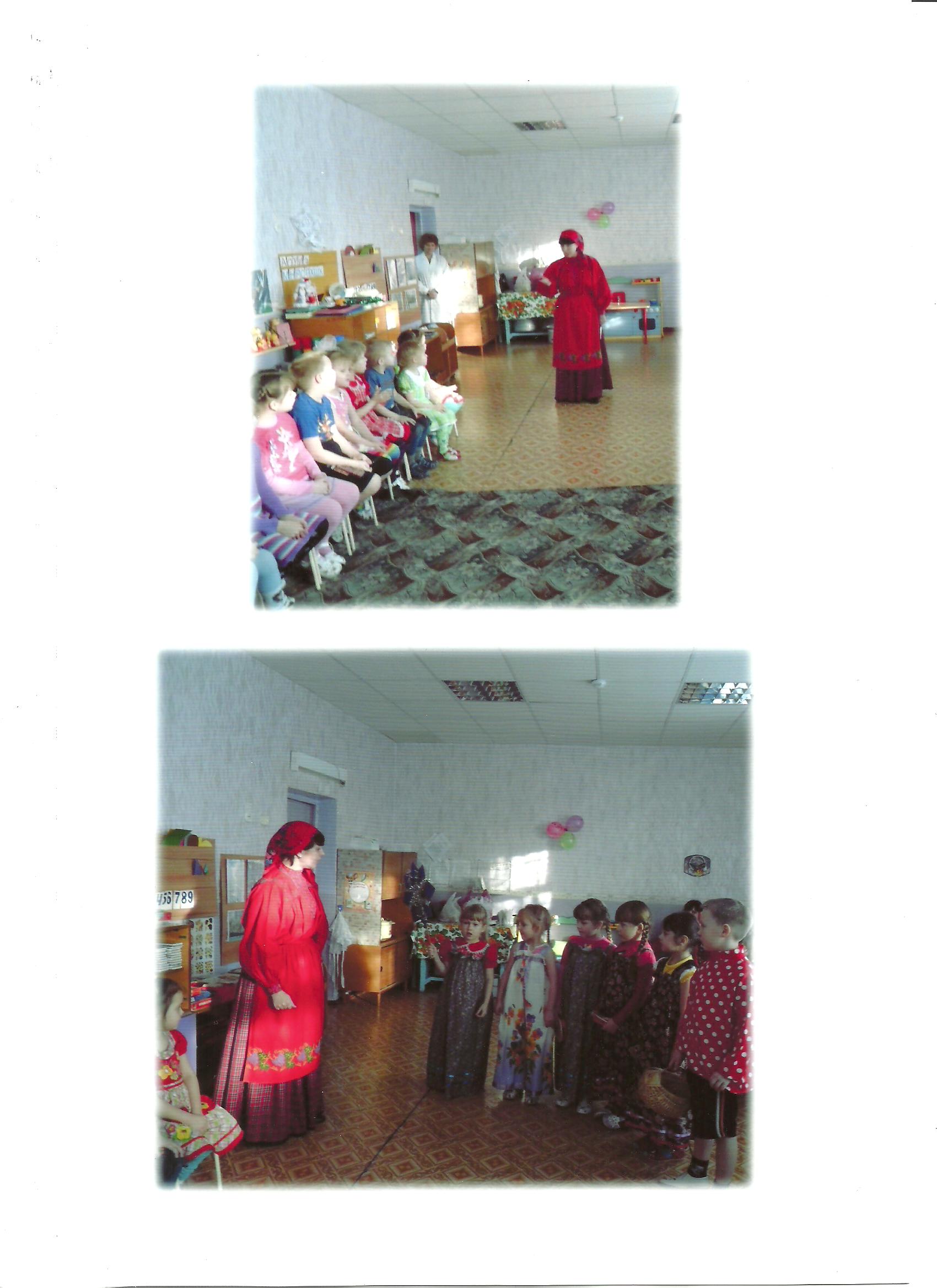 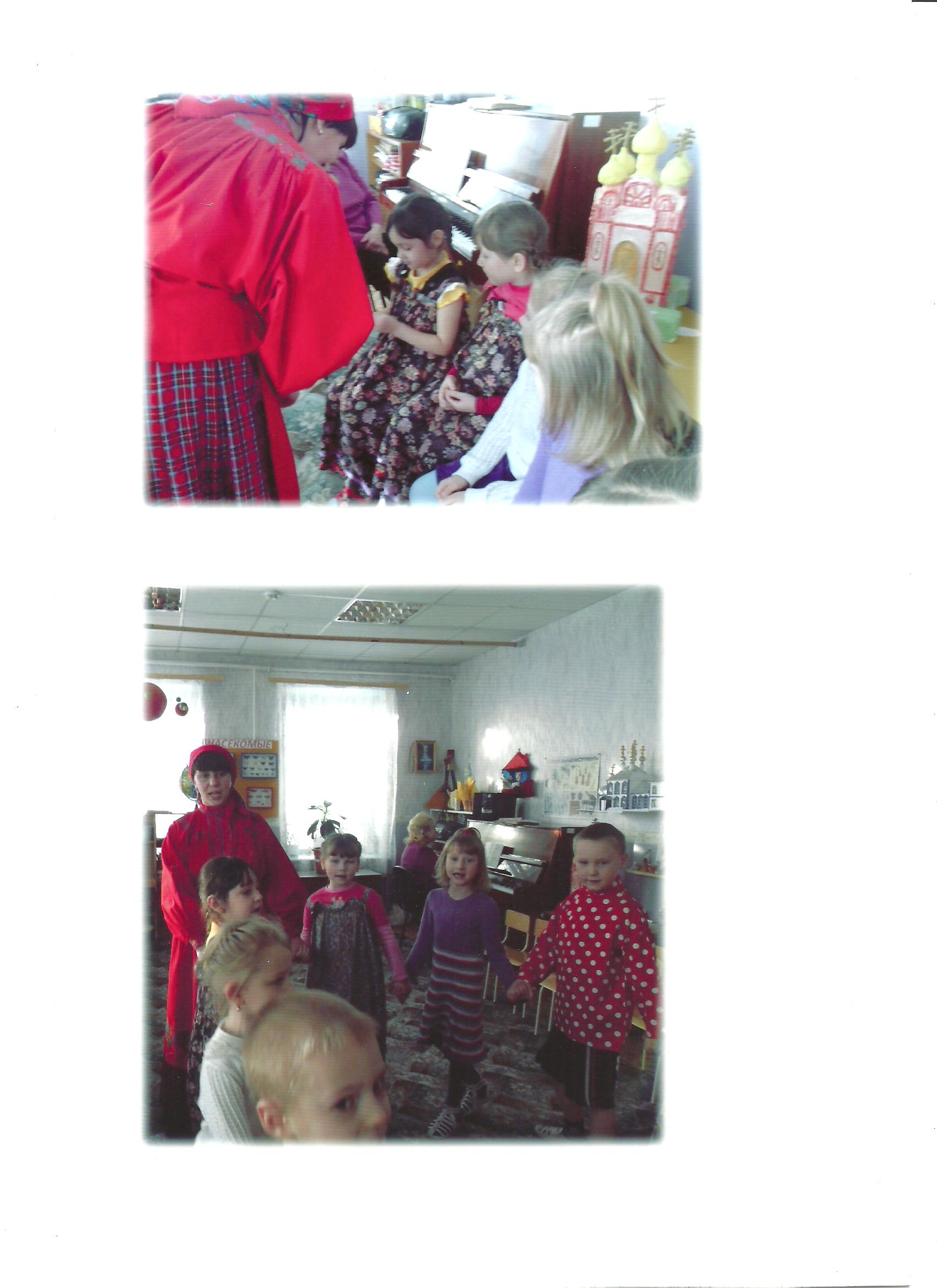 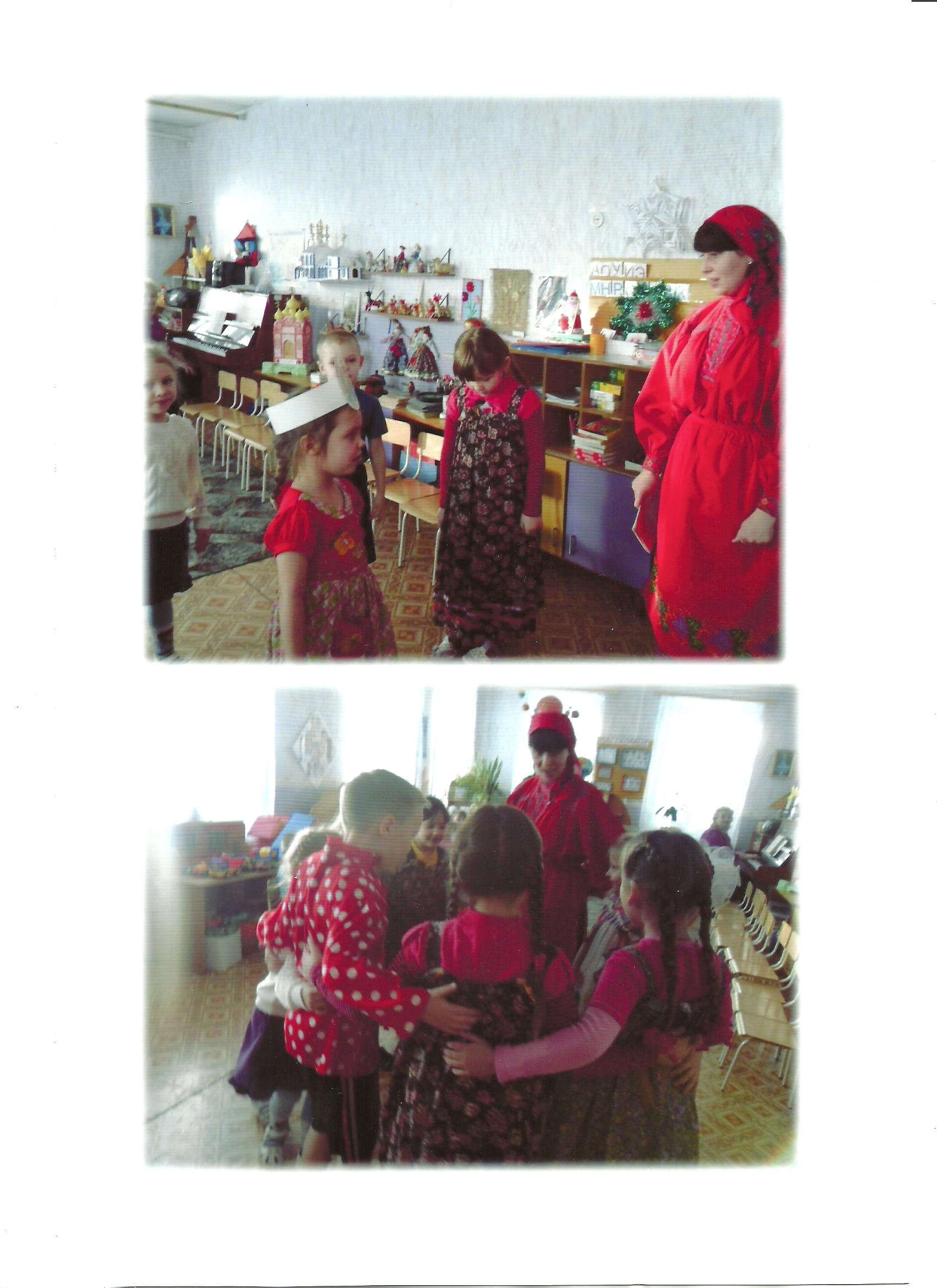 